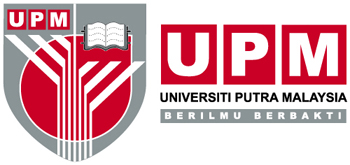 UNIVERSITI PUTRA MALAYSIAKERTAS KERJA UNTUK PERTIMBANGAN DAN KELULUSAN KEMENTERIAN KEWANGAN MALAYSIA BAGI PERMOHONAN ……………………………………………………………….TUJUAN PERMOHONANKertas kerja ini bertujuan untuk memohon pertimbangan dan kelulusan Kementerian Kewangan Malaysia mengenai permohonan …………………………………………….LATAR BELAKANG PERMOHONAN  Sila nyatakan:-Latar belakang permohonan; danTempoh projek MAKLUMAT PERUNTUKANSila nyatakan:-Sumber peruntukan; danNilai peruntukanJUSTIFIKASI PERMOHONAN JUSTIFIKASI PEMILIHAN SYARIKATMAKLUMAT MENGENAI FUNGSI DAN KEGUNAAN ITEM/ PERKHIDMATANSKOP PEROLEHAN BEKALAN/ PERKHIDMATANSkop perolehan bekalan/ perkhidmatan ini meliputi ………………….KAJIAN PASARANSYOR Kementerian Kewangan Malaysia adalah dimohon untuk menimbang dan meluluskan permohonan ……………………………………………Disediakan oleh:-…………………………..(Cap nama dan tarikh)